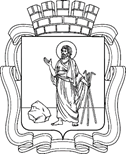 РОССИЙСКАЯ ФЕДЕРАЦИЯКемеровская областьПрокопьевский городской округПРОКОПЬЕВСКИЙ ГОРОДСКОЙ СОВЕТ НАРОДНЫХ ДЕПУТАТОВ7-го созыва(4-я сессия)Решение № 030 от 23 ноября 2023г.принято Прокопьевским городскимСоветом народных депутатов23.11.2023На основании статьи 17 Федерального закона от 06.10.2003  № 131-ФЗ «Об общих принципах организации местного самоуправления в Российской Федерации», решения Прокопьевского городского Совета народных депутатов от 25.12.2018 № 048 «Об утверждении Порядка принятия решений об установлении тарифов на услуги (работы) муниципальных предприятий Прокопьевского городского округа за исключением случаев, предусмотренных федеральными законами»,Прокопьевский городской Совет народных депутатовРешил:1. Внести в решение Прокопьевского городского Совета народных депутатов от 21.04.2006 № 64 «Об утверждении тарифов на услуги, оказываемые МУП «Спортивно-развлекательный центр «Солнечный» (в редакции решений от  23.11.2006  № 164,   от 29.04.2011 № 637, от 27.04.2012  № 844, от 27.09.2012  № 878,  от 11.04.2014  № 76,  от 26.09.2014 № 125, от 22.12.2015 № 287, от 30.03.2017 № 413, от 24.11.2017  № 483, от 29.10.2018 № 018, от 31.05.2019 № 098, от 25.06.2021 № 296, от 26.05.2022 № 419, от 22.12.2022 № 463, от 20.04.2023 №499) изменения следующего содержания:1.1. Изложить Тарифы на услуги, оказываемые МУП «Спортивно-развлекательный центр «Солнечный», в новой редакции согласно приложению к настоящему решению.2. Настоящее решение подлежит опубликованию в газете «Шахтерская правда» и вступает в силу после его официального опубликования.3.  Контроль за исполнением настоящего решения возложить на комитеты Прокопьевского городского Совета народных депутатов: по вопросам бюджета, налоговой политики и финансов (И.В. Скиндер),  по вопросам социальной политики (Е.Ю. Пудов).        Председатель Прокопьевского городского Совета народных депутатов		          	                                  Вальшина З.А.        Глава города Прокопьевска	          	                                            М.А. Шкарабейников «23» ноября 2023 год(дата подписания)Приложение  к решениюПрокопьевского городскогоСовета народных депутатовОт 23.11.2023 № 030                                                                                  Тарифы на услуги, оказываемые МУП «Спортивно-развлекательный центр «Солнечный»Примечание:- * На данные аттракционы дети - инвалиды допускаются бесплатно при наличии справки об отсутствии медицинских противопоказаний к посещению парка аттракционов. Для сопровождающих детей инвалидов стоимость проката - 50% от общей стоимости тарифа на аттракцион.- На все аттракционы дети мобилизованных родителей  допускаются бесплатно один раз в месяц  при наличии справки, подтверждающей  призыв одного из родителей на службу в ВС РФ в рамках частичной мобилизации.- ** На данные  аттракционы дети мобилизованных родителей  допускаются бесплатно неограниченное количество раз при наличии справки, подтверждающей  призыв одного из родителей на службу в ВС РФ в рамках частичной мобилизации.-*** На данные аттракционы для  льготных категорий населения,  а именно для детей,   учащихся  образовательных учреждений, студентов очного обучения средних специальных и высших профессиональных образовательных учреждений при предъявлении студенческого билета, пенсионеров по возрасту при предъявлении пенсионного удостоверения, инвалидов, имеющих  II и III группы инвалидности при предъявлении справки МСЭ (или удостоверения), стоимость проката 50% от общей стоимости тарифа.          Председатель Прокопьевского городского Совета народных депутатов		                 	                             Вальшина З.А.О внесении изменений в решение Прокопьевского городского Совета народных депутатов от 21.04.2006 № 64 «Об утверждении тарифов на услуги, оказываемые МУП «Спортивно-развлекательный  центр «Солнечный»№п/пНаименование услугиВремя оказания услуги, мин.Тариф, руб.1АттракционыВремя оказания услуги, мин.Тариф, руб.1.1"Юнга" (кораблик)*3 501.2"Чудо-остров" (мини-карусель)*3 501.3"Облачко" (колесо малое)3 601.4Батут «НЛО», «Мяч»*10801.5Батут (малый)10 701.6Батут (большой)10801.7Батут "Кенгуру"10 801.8Детская железная дорога*3 801.9Электромобили5 801.10«Вихрь»  (карусель)3 1001.11«Кабриолет»*3 601.12«Самолеты» (карусель)*3 601.13«Колесо обзора»51001.14«Ермак» (качели)*3 1001.15«Вальс» (ракушки)3 1001.16«Торнадо»3 1001.17«Колокольчик»*3 601.18«Вальсирующие лодки»5 1001.19«Хип-Хоп»1,5 1001.20Автодром3 1001.21«Клоун» (карусель)3 501.22Прокат на  санях10501.23Детская площадка*без ограничения501.24«Королевство кривых зеркал»без ограничения502Прокат инвентаря2.1Велосипед (взрослый)601002.2Велосипед (детский)60502.3Палки для скандинавской ходьбы60502.4Веломобиль10502.5Шезлонг пляжныйБез ограничения202.6Коньки роликовые (взрослые) с защитой601002.7Коньки роликовые (детские) с защитой60502.8Комплект защиты для роликовых коньков 60302.9Лыжи пластиковые*  ** ***601202.10Лыжные палки*  **  ***60602.11Коньки*  **   ***601502.12Тюбинг (санки-ватрушки)601002.13Спуск с горки с собственным инвентарем60502.14Спортивный батут «Банан»5 802.15Самоходные сани10 802.16Прокат квадроцикла101503Услуга гардероба  1место304Платный туалетпосещение205Заточка коньков 1 пара1006Стоимость возмещения за невозвращенный и сломанный инвентарь, взятый напрокатОпределяется в зависимости от средней стоимости инвентаря предприятия по данным бухгалтерского учета на начало сезонаОпределяется в зависимости от средней стоимости инвентаря предприятия по данным бухгалтерского учета на начало сезона